Spielermeldung 
BC Barracudas Doppelliga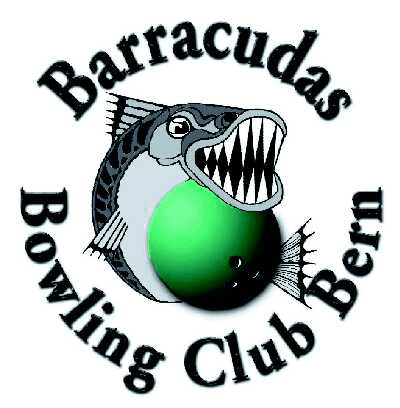 MeldefristDie Teilnahme an der Doppelliga muss bis spätestens am 15. August 2015 schriftlich mit diesem Formular beim Doppelliga-Verantwortlichen Ursus Läng eingetroffen sein. Nachmeldungen von Spielern können jederzeit erfolgen (siehe auch Reglement Doppelliga). Bitte sende dieses Dokument per Email an doppelliga@bcbarracudas.ch. Teamdaten (Obligatorisch - auf diese Emailadresse erhalten Sie wichtige Mitteilungen von der Trioliga Organisation)Teammitglieder (nur lizenzierte Spieler)LizenzgebührenDie Lizenzgebühr muss von jedem Teilnehmer bis spätestens 15. August 2015 einbezahlt worden sein. Ist dies nicht der Fall, so ist der Teilnehmer nicht spielberechtigt. Eine Bezahlung der Lizenzgebühr an den Kassier der eigenen Sektion zu erfolgen. Die Zahlung für die Liga hat auf folgendes Konto zu erfolgen:Bank	Berner KantonalbankInhaber	Urs Läng – Doppelliga – 6340 BaarBetrag:	CHF 600.-Die Kosten für die Spiele werden jeweils am Spielabend eingezogenTeam NameTeam - KapitänSektionTelefonnummer (Mobil)E-Mail Adresse (obligatorisch)VornameNachnameSektionSpieler 1Spieler 2Spieler 3Spieler 4Spieler 5Spieler 6Spieler 7Spieler 8Spieler 9Spieler 10Iban-Nr: 	CH51 0079 0042 7812 1067 3